[21.04.2022]До обедаПосле обеда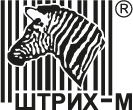 Программа деловой части мероприятияВРЕМЯ НАШИХ ТЕХНОЛОГИЙВремяВыступлениеСпикер9:00Начало регистрации09:00 – 10:00Регистрация участников10:00Начало конференции10:00 – 10:30Выступление Президента ГК «ШТРИХ-М» Журавлева А. И.10:30 – 10:50Выступление руководителя Торгового дома «ШТРИХ-М» Денисова Ф. В.10:50 – 11:20Система быстрых платежей - Колесников Дмитрий Александрович – директор по развитию и инновациям НСПК11:20 – 11:50Комплект кассира ilexx.nano + кассовая программа ilexx.liteРодион Марков и Александр Литновский11:50 – 12:15Кофе-брейк12:15 – 12:45Новые сканеры + новый терминал сбора данныхДанила Насонов12:45: - 13:15Касса самообслуживания S! POSРодион Марков13:15 – 13:45Новый ФРМаксим Алексеев13:45 – 13:50Завершение первой части. Анонс круглых столов14:00 – 15:00ОбедВоркшоп 1Воркшоп 1ТемаКомплект кассира ilexx.nano + Касса самообслуживания S! POSСпикерыРодион Марков - Руководитель направления
Алексей Филатов - Руководитель Внедренческого центраВыступление 115:30 – 16:00Обсуждение с аудиторией16:00 – 17:00Выступление 217:00 - 17:30Обсуждение и завершение воркшопа17:30 – 18:00Воркшоп 2Воркшоп 2ТемаНовые сканеры + новый терминал сбора данныхСпикерыДанила Насонов - Руководитель направления "POS системы"
Антон Краснобаев - руководитель компании VMCВыступление 115:30 – 16:00Обсуждение с аудиторией16:00 – 17:00Выступление 217:00 - 17:30Обсуждение и завершение воркшопа17:30 – 18:00Воркшоп 3Воркшоп 3ТемаНовый фискальный регистратор + новые торговые весыСпикерыМаксим Алексеев - Руководитель направления ККТ
Харитонов Андрей - Начальник конструкторского отдела
Дмитрий Серебряков – разработчик КЭ Выступление 115:30 – 16:00Обсуждение с аудиторией16:00 – 17:00Выступление 217:00 - 17:30Обсуждение и завершение воркшопа17:30 – 18:00